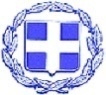 ΕΛΛΗΝΙΚΗ ΔΗΜΟΚΡΑΤΙΑΔΗΜΟΣ ΛΕΥΚΑΔΑΣΝΟΜΟΣ ΛΕΥΚΑΔΑΣΛευκάδα, 27/05/2024ΔΕΛΤΙΟ ΤΥΠΟΥΤην Τετάρτη (22/5) σε μια  ξεχωριστή εκδήλωση το Μουσείο του  Δήμου μας « Άγγελος  Σικελιάνος », τιμήθηκε από το Μουσείο Μπενάκη, στα πλαίσια του εορτασμού της Διεθνούς Ημέρας των Μουσείων. Ο Δήμαρχος  Λευκάδας κ. Ξενοφών Βεργίνης, παρευρέθηκε σε αυτή την ιδιαίτερη εκδήλωση και  μίλησε για  τη σημασία του μουσείου Σικελιανού. Με ενέργειες του και με την ιδιότητα του Βουλευτή αγοράστηκε σε συνεργασία με την Εθνική Τράπεζα το σπίτι που γεννήθηκε  ο ποιητής.Έγινε αναστήλωση και ανακαίνιση από Ειδικούς καθηγητές του Πολυτεχνείου και σε συνεργασία με μουσειολόγους ανέδειξαν όχι μόνο  τα κειμήλια από τη ζωή του Σικελιανού, αλλά και την προσωπικότητα του που εκπέμπεται από τα έργα του.Σε ιδιαίτερα συγκινησιακό κλίμα ο κ. Δήμαρχος  τόνισε ότι μπαίνεις απλά ως επισκέπτης  αλλά βγαίνεις  και μέσα στη  σκέψη σου  υπάρχει  η προσωπικότητα του Σικελιανού.Δεσμεύτηκε ότι το μουσείο θα λειτουργεί διαρκώς ως ένας μοναδικός πολιτιστικός  χώρος   και θα καταγραφεί ως ένα από τα καλύτερα παγκόσμια μουσεία ποίησης.Από το Γραφείο Δημάρχου